Rédaction : Birahime Fall, Papa Souleymane Ndiaye	
Révision : Jean Le Fur (20.04.2020, 11.12.2020), PSN (25.06.2021)Mots clefs : application CI (bug) /  masque de saisie /  rapport / Résumé : Ce document présente l’ensemble des bugs et des limitations décelés dans le masque de saisie du CI.Bug 1 : Inversion des champs auteur-initiales lors d’un enregistrement Lorsque l’on cherche à faire un enregistrement dans la table ref-auteurs, le masque inverse les champs full name et initiales.RésoluLa correction apportée a été principalement de remettre les bonnes références, au moment de la sauvegarde, lors de la création d’un nouvel auteur.Les modifications ont été apportées dans les fichiers suivants :Tableau 1 : fichiers modifiés pour la correction du bug 1Bug 2 : Changement de lien keyword - MetakeywordLorsqu’on veut modifier un lien entre un keyword et metakeyword et qu’on veuille créer un nouveau metakeyword, le bouton New ne fonctionne pas.RésoluLa correction apportée a été de rendre le bouton New fonctionnel.Les modifications ont été apportées dans les fichiers suivants :Tableau 2 : fichiers modifiés pour la correction du bug 2Bug 3 : plantage ‘mystérieux’Certaines saisies ne fonctionnent pas et plantent le système PHP. La raison n’a pas été trouvée (insertion inopinée de caractères de contrôle ?)Non Résolu (Problème non-encore identifié)Bug 4 : Suppression illustrations déjà ajoutées La suppression fonctionne sauf lorsqu’on veut supprimer la dernière illustration : la corbeille bien qu’étant en vert ne fonctionne pas.RésoluLe problème était dû aux espaces sur le nom des fichiers alors que les noms des fichiers ne doivent pas contenir d’espaces.Par conséquent aucun fichier n’a été modifié.Limitation 1 : Sécurisation de la base de donnéesLorsqu’un même masque de saisie est utilisé par plusieurs utilisateurs sur un même réseau, il y a crainte de sécurité et même de fuite de mémoire. Il faudrait peut-être développer une fonctionnalité sécurisation qui permettrait de basculer la base vers un mode protégé.Non abordéLimitation 2 : Exportation de la base de données à travers le masque Afin d’effectuer des sauvegardes, le masque devrait permettre à l’utilisateur de télécharger/sauvegarder au format SQL la base sur laquelle est connectée le masque de saisie sans avoir à passer par PHPMyAdmin. Non abordéBug 5 : plus de changement de connexion possibleDans l’onglet connexion quand on change le nom de la base de données, il n’est pas pris en compte (cela marche avec le masque 3.6)Non RésoluBug 6 : plus de changement possible de lien au CIDans l’onglet option, quand on change l’adresse dans ‘link to CI’ le changement n’est pas pris en compte (cela marche avec le masque 3.6)Non RésoluBug 7 : problème de saisie du nom d’auteurDans le CI-SanarSoft, quand j’essaie de mettre ‘z.Extérieur - Amélia Tulacz’ dans le champ ‘Proposed by’ le changement n’est pas pris en compte et comme le champ est nul le logiciel plante quand on affiche l’information :	
 (http://vminfotron-dev.mpl.ird.fr:8080/sanarsoft/information?idInformation=36)Non Résolurapport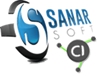 Rapport des bugs et des limites du masque de saisie du CICréation
21.11.2019Référence
12RA.001rapportRapport des bugs et des limites du masque de saisie du CIDernière modif. 25/06/20213 PagesNom fichierChemin du répertoire insert.php             ..\ProjetPhp\data\authorForm.php           ..\ProjetPhp\view\forms\insertionActions.php..\ProjetPhp\controller\Nom fichierChemin du répertoire Consultation.php             ..\ProjetPhp\view\keywordForm.php           ..\ProjetPhp\view\forms\metakeywordForm.php..\ProjetPhp\view\forms\insertionActions.php..\ProjetPhp\controller\updateAction.php..\ProjetPhp\controller\